УКАЗПРЕЗИДЕНТА ЧУВАШСКОЙ РЕСПУБЛИКИО ПРОВЕРКЕ ДОСТОВЕРНОСТИ И ПОЛНОТЫ СВЕДЕНИЙ,ПРЕДСТАВЛЯЕМЫХ ГРАЖДАНАМИ, ПРЕТЕНДУЮЩИМИ НА ЗАМЕЩЕНИЕДОЛЖНОСТЕЙ ГОСУДАРСТВЕННОЙ ГРАЖДАНСКОЙ СЛУЖБЫЧУВАШСКОЙ РЕСПУБЛИКИ, И ГОСУДАРСТВЕННЫМИ ГРАЖДАНСКИМИСЛУЖАЩИМИ ЧУВАШСКОЙ РЕСПУБЛИКИ, И СОБЛЮДЕНИЯГОСУДАРСТВЕННЫМИ ГРАЖДАНСКИМИ СЛУЖАЩИМИЧУВАШСКОЙ РЕСПУБЛИКИ ТРЕБОВАНИЙ К СЛУЖЕБНОМУ ПОВЕДЕНИЮРуководствуясь статьей 73 Конституции Чувашской Республики, постановляю:1. Утвердить прилагаемое Положение о проверке достоверности и полноты сведений, представляемых гражданами, претендующими на замещение должностей государственной гражданской службы Чувашской Республики, и государственными гражданскими служащими Чувашской Республики, и соблюдения государственными гражданскими служащими Чувашской Республики требований к служебному поведению.2. Руководителям государственных органов Чувашской Республики до 1 декабря 2009 г. создать подразделения кадровых служб по профилактике коррупционных и иных правонарушений (определить должностных лиц кадровых служб, ответственных за работу по профилактике коррупционных и иных правонарушений), возложив на них следующие функции:(в ред. Указа Главы ЧР от 03.10.2014 N 131)а) обеспечение соблюдения государственными гражданскими служащими Чувашской Республики ограничений и запретов, требований о предотвращении или урегулировании конфликта интересов, исполнения ими обязанностей, установленных Федеральным законом "О противодействии коррупции" и другими федеральными законами (далее - требования к служебному поведению);б) принятие мер по выявлению и устранению причин и условий, способствующих возникновению конфликта интересов на государственной гражданской службе Чувашской Республики;в) обеспечение деятельности комиссий по соблюдению требований к служебному поведению государственных гражданских служащих Чувашской Республики и урегулированию конфликта интересов;г) оказание государственным гражданским служащим Чувашской Республики консультативной помощи по вопросам, связанным с применением на практике требований к служебному поведению и общих принципов служебного поведения государственных служащих, утвержденных Указом Президента Российской Федерации от 12 августа 2002 г. N 885 "Об утверждении общих принципов служебного поведения государственных служащих", а также с уведомлением представителя нанимателя (работодателя), органов прокуратуры Российской Федерации, иных государственных органов о фактах совершения федеральными государственными служащими, государственными гражданскими служащими Чувашской Республики, государственными гражданскими служащими других субъектов Российской Федерации или муниципальными служащими коррупционных правонарушений, непредставления ими сведений либо представления недостоверных или неполных сведений о доходах, об имуществе и обязательствах имущественного характера;д) обеспечение реализации государственными гражданскими служащими Чувашской Республики обязанности уведомлять представителя нанимателя (работодателя), органы прокуратуры Российской Федерации, иные государственные органы обо всех случаях обращения к ним каких-либо лиц в целях склонения их к совершению коррупционных правонарушений;е) организация правового просвещения государственных гражданских служащих Чувашской Республики;ж) проведение служебных проверок;з) осуществление (в том числе с использованием государственной информационной системы в области противодействия коррупции "Посейдон") проверки достоверности и полноты сведений о доходах, об имуществе и обязательствах имущественного характера, представляемых гражданами, претендующими на замещение должностей государственной гражданской службы Чувашской Республики, и государственными гражданскими служащими Чувашской Республики, а также сведений (в части, касающейся профилактики коррупционных правонарушений), представляемых гражданами, претендующими на замещение должностей государственной гражданской службы Чувашской Республики, в соответствии с нормативными правовыми актами Российской Федерации и нормативными правовыми актами Чувашской Республики, проверки соблюдения государственными гражданскими служащими Чувашской Республики требований к служебному поведению;(в ред. Указов Главы ЧР от 29.12.2017 N 143, от 21.07.2022 N 87)и) подготовка указанными подразделениями кадровых служб (их должностными лицами) в соответствии с их компетенцией проектов нормативных правовых актов о противодействии коррупции;к) взаимодействие с правоохранительными органами в установленной сфере деятельности;л) анализ сведений о доходах, об имуществе и обязательствах имущественного характера, представляемых гражданами, претендующими на замещение должностей государственной гражданской службы Чувашской Республики, и государственными гражданскими служащими Чувашской Республики, сведений о соблюдении государственными гражданскими служащими Чувашской Республики требований к служебному поведению, о предотвращении или урегулировании конфликта интересов и соблюдении установленных для них запретов, ограничений и обязанностей, а также сведений о соблюдении гражданами, замещавшими должности государственной гражданской службы Чувашской Республики, ограничений при заключении ими после ухода с государственной гражданской службы Чувашской Республики трудового договора и (или) гражданско-правового договора в случаях, предусмотренных федеральными законами, а также при осуществлении анализа таких сведений проведение бесед с указанными гражданами и государственными гражданскими служащими Чувашской Республики с их согласия, получение от них с их согласия необходимых пояснений, получение от органов прокуратуры Российской Федерации, иных федеральных государственных органов, территориальных органов федеральных государственных органов, государственных органов Чувашской Республики, государственных органов других субъектов Российской Федерации, органов местного самоуправления, предприятий, учреждений, организаций и общественных объединений (в том числе с использованием государственной информационной системы в области противодействия коррупции "Посейдон") информации о соблюдении государственными гражданскими служащими Чувашской Республики требований к служебному поведению (за исключением информации, содержащей сведения, составляющие государственную, банковскую, налоговую или иную охраняемую законом тайну), изучение представленных гражданами, претендующими на замещение должностей государственной гражданской службы Чувашской Республики, и государственными гражданскими служащими Чувашской Республики сведений, иной полученной информации;(в ред. Указов Главы ЧР от 29.12.2017 N 143, от 21.07.2022 N 87)м) осуществление (в том числе с использованием государственной информационной системы в области противодействия коррупции "Посейдон") проверки соблюдения гражданами, замещавшими должности государственной гражданской службы Чувашской Республики, ограничений при заключении ими после увольнения с государственной гражданской службы Чувашской Республики трудового договора и (или) гражданско-правового договора в случаях, предусмотренных федеральными законами.(пп. "м" введен Указом Главы ЧР от 05.05.2015 N 66; в ред. Указа Главы ЧР от 21.07.2022 N 87)3. Пункт 10 Положения о представлении гражданами, претендующими на замещение должностей государственной гражданской службы Чувашской Республики, и государственными гражданскими служащими Чувашской Республики сведений о доходах, об имуществе и обязательствах имущественного характера, утвержденного Указом Президента Чувашской Республики от 29 июня 2009 г. N 43, дополнить словами "и законодательством Чувашской Республики".4. Настоящий Указ вступает в силу через десять дней после дня его официального опубликования.ПрезидентЧувашской РеспубликиН.ФЕДОРОВг. Чебоксары5 ноября 2009 годаN 78УтвержденоУказом ПрезидентаЧувашской Республикиот 05.11.2009 N 78ПОЛОЖЕНИЕО ПРОВЕРКЕ ДОСТОВЕРНОСТИ И ПОЛНОТЫ СВЕДЕНИЙ,ПРЕДСТАВЛЯЕМЫХ ГРАЖДАНАМИ, ПРЕТЕНДУЮЩИМИНА ЗАМЕЩЕНИЕ ДОЛЖНОСТЕЙ ГОСУДАРСТВЕННОЙ ГРАЖДАНСКОЙСЛУЖБЫ ЧУВАШСКОЙ РЕСПУБЛИКИ, И ГОСУДАРСТВЕННЫМИГРАЖДАНСКИМИ СЛУЖАЩИМИ ЧУВАШСКОЙ РЕСПУБЛИКИ,И СОБЛЮДЕНИЯ ГОСУДАРСТВЕННЫМИ ГРАЖДАНСКИМИ СЛУЖАЩИМИЧУВАШСКОЙ РЕСПУБЛИКИ ТРЕБОВАНИЙК СЛУЖЕБНОМУ ПОВЕДЕНИЮ1. Настоящим Положением определяется порядок осуществления проверки:а) достоверности и полноты сведений о доходах, об имуществе и обязательствах имущественного характера, представленных в соответствии с Указом Президента Чувашской Республики от 29 июня 2009 г. N 43 "О представлении гражданами, претендующими на замещение должностей государственной гражданской службы Чувашской Республики, и государственными гражданскими служащими Чувашской Республики сведений о доходах, об имуществе и обязательствах имущественного характера":(в ред. Указа Главы ЧР от 03.10.2014 N 131)гражданами, претендующими на замещение должностей государственной гражданской службы Чувашской Республики (далее - граждане), на отчетную дату;государственными гражданскими служащими Чувашской Республики (далее - гражданские служащие) за отчетный период и за два года, предшествующие отчетному периоду;(в ред. Указа Главы ЧР от 03.10.2014 N 131)б) достоверности и полноты сведений (в части, касающейся профилактики коррупционных правонарушений), представленных гражданами при поступлении на государственную гражданскую службу Чувашской Республики в соответствии с нормативными правовыми актами Российской Федерации и нормативными правовыми актами Чувашской Республики (далее - сведения, представляемые гражданами в соответствии с нормативными правовыми актами);(пп. "б" в ред. Указа Главы ЧР от 29.12.2017 N 143)в) соблюдения гражданскими служащими в течение трех лет, предшествующих поступлению информации, явившейся основанием для осуществления проверки, предусмотренной настоящим подпунктом, ограничений и запретов, требований о предотвращении или урегулировании конфликта интересов, исполнения ими обязанностей, установленных Федеральным законом "О противодействии коррупции" и другими федеральными законами (далее - требования к служебному поведению).(пп. "в" в ред. Указа Главы ЧР от 03.10.2014 N 131)2. Проверка, предусмотренная подпунктами "б" и "в" пункта 1 настоящего Положения, осуществляется соответственно в отношении граждан, претендующих на замещение любой должности государственной гражданской службы Чувашской Республики (далее - должности гражданской службы), и гражданских служащих, замещающих любую должность гражданской службы.2.1. Проверка достоверности и полноты сведений о доходах, об имуществе и обязательствах имущественного характера, представляемых гражданским служащим, замещающим должность гражданской службы, не предусмотренную перечнем должностей, утвержденным Указом Президента Чувашской Республики от 29 июня 2009 г. N 42, и претендующим на замещение должности гражданской службы, предусмотренной этим перечнем должностей, осуществляется в порядке, установленном настоящим Положением для проверки сведений, представляемых гражданами в соответствии с нормативными правовыми актами Российской Федерации и нормативными правовыми актами Чувашской Республики.(п. 2.1 в ред. Указа Главы ЧР от 19.10.2015 N 162)3. Проверка, предусмотренная пунктом 1 настоящего Положения, в отношении граждан, претендующих на замещение должностей гражданской службы в органах исполнительной власти Чувашской Республики, территориальных органах органов исполнительной власти Чувашской Республики, и гражданских служащих, замещающих указанные должности гражданской службы, осуществляется по решению Главы Чувашской Республики, руководителя соответствующего органа исполнительной власти Чувашской Республики, территориального органа органа исполнительной власти Чувашской Республики либо должностного лица, которому такие полномочия предоставлены руководителем соответствующего органа исполнительной власти Чувашской Республики, территориального органа органа исполнительной власти Чувашской Республики.Проверка, предусмотренная пунктом 1 настоящего Положения, в отношении граждан, претендующих на замещение должностей гражданской службы в государственных органах Чувашской Республики, не входящих в структуру органов исполнительной власти Чувашской Республики, утвержденную указом Главы Чувашской Республики, и гражданских служащих, замещающих указанные должности гражданской службы, осуществляется по решению руководителя соответствующего государственного органа Чувашской Республики либо иного лица, осуществляющего полномочия представителя нанимателя в соответствии с законодательством о государственной гражданской службе.Решение принимается отдельно в отношении каждого гражданина или гражданского служащего и оформляется в письменной форме.(п. 3 в ред. Указа Главы ЧР от 07.04.2022 N 43)4. Проверки, предусмотренные пунктом 1 настоящего Положения, в отношении граждан, претендующих на замещение должностей гражданской службы в органах исполнительной власти Чувашской Республики, территориальных органах органов исполнительной власти Чувашской Республики, и гражданских служащих, замещающих указанные должности гражданской службы, осуществляет Управление Главы Чувашской Республики по вопросам противодействия коррупции (далее - Управление).Проверки в отношении граждан, претендующих на замещение должностей гражданской службы в государственных органах Чувашской Республики, не входящих в структуру органов исполнительной власти Чувашской Республики, утвержденную Указом Главы Чувашской Республики от 23 сентября 2020 г. N 241, а также гражданских служащих, замещающих указанные должности гражданской службы, осуществляют подразделения по профилактике коррупционных и иных правонарушений (должностные лица, ответственные за работу по профилактике коррупционных и иных правонарушений) данных органов (далее также - кадровые службы).(п. 4 в ред. Указа Главы ЧР от 07.04.2022 N 43)5. Утратил силу. - Указ Главы ЧР от 11.04.2012 N 37.5.1. По решению Главы Чувашской Республики Управление может в установленном порядке осуществлять проверку:(в ред. Указов Главы ЧР от 10.04.2014 N 48, от 29.04.2020 N 126, от 07.04.2022 N 43)а) достоверности и полноты сведений о доходах, об имуществе и обязательствах имущественного характера, представляемых гражданами, претендующими на замещение любых должностей гражданской службы, осуществление полномочий по которым влечет за собой обязанность представлять сведения о доходах, об имуществе и обязательствах имущественного характера, а также достоверности и полноты иных сведений, представляемых указанными гражданами в соответствии с нормативными правовыми актами Российской Федерации и Чувашской Республики;(в ред. Указа Главы ЧР от 29.12.2017 N 143)б) достоверности и полноты сведений о доходах, об имуществе и обязательствах имущественного характера, представляемых лицами, замещающими должности, указанные в подпункте "а" настоящего пункта;(в ред. Указа Главы ЧР от 29.12.2017 N 143)в) соблюдения лицами, замещающими должности, указанные в подпункте "а" настоящего пункта, их супругами и несовершеннолетними детьми установленных для них запретов и ограничений, а также исполнения ими своих обязанностей.(п. 5.1 введен Указом Главы ЧР от 20.05.2013 N 47)5.2. Проверка, предусмотренная пунктом 5.1 настоящего Положения, может проводиться независимо от проверок, осуществляемых подразделениями, должностными лицами либо комиссиями иных органов и организаций.(п. 5.2 введен Указом Главы ЧР от 20.05.2013 N 47)6. Основанием для осуществления проверки, предусмотренной пунктом 1 настоящего Положения, является достаточная информация, представленная в письменном виде в установленном порядке:(в ред. Указа Главы ЧР от 11.04.2012 N 37)а) правоохранительными органами, иными государственными органами, органами местного самоуправления и их должностными лицами;а.1) сотрудниками Управления государственной гражданской службы, кадровой политики и государственных наград Администрации Главы Чувашской Республики, осуществляющего функции органов исполнительной власти Чувашской Республики по ведению кадровой работы, либо должностными лицами кадровых служб, Управления;(пп. "а.1" в ред. Указа Главы ЧР от 07.04.2022 N 43)б) постоянно действующими руководящими органами политических партий и зарегистрированных в соответствии с законом иных общероссийских общественных объединений, не являющихся политическими партиями;в) Общественной палатой Российской Федерации и Общественной палатой Чувашской Республики;(пп. "в" введен Указом Главы ЧР от 11.04.2012 N 37)г) общероссийскими и республиканскими средствами массовой информации.(пп. "г" введен Указом Главы ЧР от 11.04.2012 N 37)(п. 6 в ред. Указа Президента ЧР от 16.08.2010 N 95)7. Информация анонимного характера не может служить основанием для проверки.8. Проверка осуществляется в срок, не превышающий 60 дней со дня принятия решения о ее проведении. Срок проверки может быть продлен до 90 дней лицами, принявшими решение о ее проведении.9. Кадровые службы, Управление осуществляют проверку:(в ред. Указов Главы ЧР от 10.04.2014 N 48, от 29.04.2020 N 126, от 07.04.2022 N 43)а) самостоятельно;б) путем направления предложения о направлении запроса о проведении оперативно-розыскных мероприятий в соответствии с частью третьей статьи 7 Федерального закона "Об оперативно-розыскной деятельности" Главе Чувашской Республики согласно Указу Президента Российской Федерации от 21 сентября 2009 г. N 1065 "О проверке достоверности и полноты сведений, представляемых гражданами, претендующими на замещение должностей федеральной государственной службы, и федеральными государственными служащими, и соблюдения федеральными государственными служащими требований к служебному поведению".(в ред. Указа Президента ЧР от 20.12.2011 N 123, Указа Главы ЧР от 11.04.2012 N 37)10. При осуществлении проверки, предусмотренной подпунктом "а" пункта 9 настоящего Положения, должностные лица кадровых служб, Управления вправе:(в ред. Указов Главы ЧР от 10.04.2014 N 48, от 29.04.2020 N 126, от 07.04.2022 N 43)а) проводить беседу с гражданином или гражданским служащим;б) изучать представленные гражданином или гражданским служащим сведения о доходах, об имуществе и обязательствах имущественного характера и дополнительные материалы;(в ред. Указа Главы ЧР от 11.04.2012 N 37)в) получать от гражданина или гражданского служащего пояснения по представленным им сведениям о доходах, об имуществе и обязательствах имущественного характера и материалам;(в ред. Указа Главы ЧР от 11.04.2012 N 37)г) направлять в установленном порядке, в том числе с использованием государственной информационной системы в области противодействия коррупции "Посейдон" (далее - система "Посейдон"), запрос (кроме запросов, касающихся осуществления оперативно-розыскной деятельности или ее результатов) в органы прокуратуры Российской Федерации, иные федеральные государственные органы, территориальные органы федеральных государственных органов, государственные органы Чувашской Республики, государственные органы других субъектов Российской Федерации, органы местного самоуправления, на предприятия, в учреждения, организации и общественные объединения (далее - государственные органы и организации) об имеющихся у них сведениях: о доходах, об имуществе и обязательствах имущественного характера гражданина или гражданского служащего, его супруги (супруга) и несовершеннолетних детей; о достоверности и полноте сведений, представленных гражданином в соответствии с нормативными правовыми актами; о соблюдении гражданским служащим требований к служебному поведению;(в ред. Указа Президента ЧР от 16.08.2010 N 95, Указа Главы ЧР от 21.07.2022 N 87)д) наводить справки у физических лиц и получать от них информацию с их согласия;е) осуществлять (в том числе с использованием системы "Посейдон") анализ сведений, представленных гражданином или гражданским служащим в соответствии с законодательством Российской Федерации и законодательством Чувашской Республики о противодействии коррупции.(пп. "е" введен Указом Главы ЧР от 11.04.2012 N 37; в ред. Указа Главы ЧР от 21.07.2022 N 87)11. В запросе, предусмотренном подпунктом "г" пункта 10 настоящего Положения, указываются:а) фамилия, имя, отчество руководителя государственного органа или организации, в которые направляется запрос;б) нормативный правовой акт, на основании которого направляется запрос;в) фамилия, имя, отчество, дата и место рождения, место регистрации, жительства и (или) пребывания, должность и место работы (службы), вид и реквизиты документа, удостоверяющего личность, гражданина или государственного служащего, его супруги (супруга) и несовершеннолетних детей, сведения о доходах, об имуществе и обязательствах имущественного характера которых проверяются, гражданина, представившего сведения в соответствии с нормативными правовыми актами Российской Федерации и нормативными правовыми актами Чувашской Республики, полнота и достоверность которых проверяются, либо государственного служащего, в отношении которого имеются сведения о несоблюдении им требований к служебному поведению;(в ред. Указа Главы ЧР от 20.05.2013 N 47)г) содержание и объем сведений, подлежащих проверке;д) срок представления запрашиваемых сведений;е) фамилия, инициалы и номер телефона гражданского служащего, подготовившего запрос;е.1) идентификационный номер налогоплательщика (в случае направления запроса в налоговые органы Российской Федерации);(пп. "е.1" введен Указом Главы ЧР от 20.05.2013 N 47)ж) другие необходимые сведения.12. В запросе о проведении оперативно-розыскных мероприятий (направленном в том числе с использованием системы "Посейдон"), помимо сведений, перечисленных в пункте 11 настоящего Положения, указываются сведения, послужившие основанием для проверки, государственные органы и организации, в которые направлялись (направлены) запросы, и вопросы, которые в них ставились, дается ссылка на соответствующие положения Федерального закона "Об оперативно-розыскной деятельности".(в ред. Указов Главы ЧР от 11.04.2012 N 37, от 21.07.2022 N 87)12.1. Запросы, кроме запросов в кредитные организации, налоговые органы Российской Федерации, органы, осуществляющие государственную регистрацию прав на недвижимое имущество и сделок с ним, и операторам информационных систем, в которых осуществляется выпуск цифровых финансовых активов, направляются кадровыми службами, Управлением.(в ред. Указов Главы ЧР от 10.04.2014 N 48, от 29.12.2017 N 143, от 29.04.2020 N 126, от 29.12.2020 N 328, от 07.04.2022 N 43)Запросы в кредитные организации, налоговые органы Российской Федерации, органы, осуществляющие государственную регистрацию прав на недвижимое имущество и сделок с ним, и операторам информационных систем, в которых осуществляется выпуск цифровых финансовых активов, направляются (в том числе с использованием системы "Посейдон") Главой Чувашской Республики.(в ред. Указов Главы ЧР от 29.12.2017 N 143, от 29.12.2020 N 328, от 21.07.2022 N 87)(п. 12.1 введен Указом Главы ЧР от 20.05.2013 N 47)13. Кадровая служба, Управление обеспечивают:(в ред. Указов Главы ЧР от 10.04.2014 N 48, от 29.04.2020 N 126, от 07.04.2022 N 43)а) уведомление в письменной форме гражданского служащего о начале в отношении его проверки и разъяснение ему содержания подпункта "б" настоящего пункта - в течение двух рабочих дней со дня получения соответствующего решения;б) проведение в случае обращения гражданского служащего беседы с ним, в ходе которой он должен быть проинформирован о том, какие сведения, представляемые им в соответствии с настоящим Положением, и соблюдение каких требований к служебному поведению подлежат проверке, - в течение семи рабочих дней со дня обращения гражданского служащего, а при наличии уважительной причины - в срок, согласованный с гражданским служащим.14. По окончании проверки соответствующая кадровая служба, Управление обязаны ознакомить гражданского служащего с результатами проверки с соблюдением законодательства Российской Федерации о государственной тайне.(в ред. Указов Главы ЧР от 10.04.2014 N 48, от 29.04.2020 N 126, от 07.04.2022 N 43)15. Гражданский служащий вправе:а) давать пояснения в письменной форме: в ходе проверки; по вопросам, указанным в подпункте "б" пункта 13 настоящего Положения; по результатам проверки;б) представлять дополнительные материалы и давать по ним пояснения в письменной форме;в) обращаться в соответствующую кадровую службу, Управление с подлежащим удовлетворению ходатайством о проведении с ним беседы по вопросам, указанным в подпункте "б" пункта 13 настоящего Положения.(в ред. Указов Главы ЧР от 10.04.2014 N 48, от 29.04.2020 N 126, от 07.04.2022 N 43)16. Пояснения, указанные в пункте 15 настоящего Положения, приобщаются к материалам проверки.17. На период проведения проверки гражданский служащий может быть отстранен от замещаемой должности гражданской службы (от исполнения должностных обязанностей) на срок, не превышающий 60 дней со дня принятия решения о ее проведении. Указанный срок может быть продлен до 90 дней лицом, принявшим решение о проведении проверки.На период отстранения гражданского служащего от замещаемой должности гражданской службы (от исполнения должностных обязанностей) денежное содержание по замещаемой им должности сохраняется.(п. 17 в ред. Указа Главы ЧР от 22.10.2018 N 117)18. Кадровая служба, Управление представляют лицу, принявшему решение о проведении проверки, доклад о ее результатах.(в ред. Указов Главы ЧР от 10.04.2014 N 48, от 29.04.2020 N 126, от 07.04.2022 N 43)19. По результатам проверки должностному лицу, уполномоченному назначать гражданина на должность гражданской службы или назначившему гражданского служащего на должность гражданской службы, в установленном порядке представляется доклад. При этом в докладе должно содержаться одно из следующих предложений:а) о назначении гражданина на должность гражданской службы;б) об отказе гражданину в назначении на должность гражданской службы;в) об отсутствии оснований для применения к гражданскому служащему мер юридической ответственности;г) о применении к гражданскому служащему мер юридической ответственности;д) о представлении материалов проверки в соответствующую комиссию по соблюдению требований к служебному поведению гражданских служащих и урегулированию конфликта интересов.(п. 19 в ред. Указа Главы ЧР от 11.04.2012 N 37)20. Сведения о результатах проверки с письменного согласия лица, принявшего решение о ее проведении, предоставляются соответствующей кадровой службой с одновременным уведомлением об этом гражданина или гражданского служащего, в отношении которых проводилась проверка, правоохранительным и налоговым органам, постоянно действующим руководящим органам политических партий и зарегистрированных в соответствии с законом иных общероссийских общественных объединений, не являющихся политическими партиями, Общественной палате Российской Федерации и Общественной палате Чувашской Республики, предоставившим информацию, явившуюся основанием для проведения проверки, с соблюдением законодательства Российской Федерации о персональных данных и государственной тайне.(в ред. Указа Главы ЧР от 11.04.2012 N 37)21. При установлении в ходе проверки обстоятельств, свидетельствующих о наличии признаков преступления или административного правонарушения, материалы об этом представляются в государственные органы в соответствии с их компетенцией.22. Должностное лицо, уполномоченное назначать гражданина на должность гражданской службы или назначившее гражданского служащего на должность гражданской службы, рассмотрев доклад и соответствующее предложение, указанное в пункте 19 настоящего Положения, принимает одно из следующих решений:а) назначить гражданина на должность гражданской службы;б) отказать гражданину в назначении на должность гражданской службы;в) применить к гражданскому служащему меры юридической ответственности;г) представить материалы проверки в соответствующую комиссию по соблюдению требований к служебному поведению гражданских служащих и урегулированию конфликта интересов.(п. 22 в ред. Указа Главы ЧР от 11.04.2012 N 37)23. Материалы проверки, проведенной кадровой службой, Управлением, хранятся соответственно в кадровой службе, Управлении в течение трех лет со дня ее окончания, после чего передаются в архив соответствующих государственных органов Чувашской Республики.(в ред. Указов Главы ЧР от 29.04.2020 N 126, от 07.04.2022 N 43)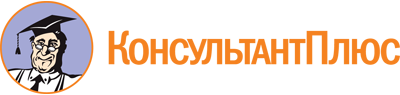 Указ Президента ЧР от 05.11.2009 N 78
(ред. от 21.07.2022)
"О проверке достоверности и полноты сведений, представляемых гражданами, претендующими на замещение должностей государственной гражданской службы Чувашской Республики, и государственными гражданскими служащими Чувашской Республики, и соблюдения государственными гражданскими служащими Чувашской Республики требований к служебному поведению"Документ предоставлен КонсультантПлюс

www.consultant.ru

Дата сохранения: 14.03.2024
 5 ноября 2009 годаN 78Список изменяющих документов(в ред. Указов Президента ЧРот 16.08.2010 N 95, от 28.09.2010 N 139, от 20.12.2011 N 123,Указов Главы ЧР от 11.04.2012 N 37, от 20.05.2013 N 47,от 10.04.2014 N 48, от 03.10.2014 N 131, от 06.03.2015 N 29,от 05.05.2015 N 66, от 19.10.2015 N 162, от 29.12.2017 N 143,от 22.10.2018 N 117, от 04.03.2019 N 24, от 06.04.2020 N 97,от 29.04.2020 N 126, от 29.12.2020 N 328, от 07.04.2022 N 43,от 21.07.2022 N 87)Список изменяющих документов(в ред. Указов Президента ЧР от 16.08.2010 N 95,от 20.12.2011 N 123,Указов Главы ЧР от 11.04.2012 N 37, от 20.05.2013 N 47,от 10.04.2014 N 48, от 03.10.2014 N 131, от 06.03.2015 N 29,от 05.05.2015 N 66, от 19.10.2015 N 162, от 29.12.2017 N 143,от 22.10.2018 N 117, от 04.03.2019 N 24, от 06.04.2020 N 97,от 29.04.2020 N 126, от 29.12.2020 N 328, от 07.04.2022 N 43,от 21.07.2022 N 87)